34 – 81. Tính : a) 94             64             44              b) 72              53                74
    -               -                 -                    -                 -                  -
       7               5               9                    9                8                  6
    ___           ___            ___               ___            ___              ___   ........          ......            ......               ......            .......             .......2. Nhà bạn Hà nuôi 34 con gà, nhà bạn Ly nuôi ít hơn nhà bạn Hà 9 con gà. Hỏi nhà bạn Ly nuôi được bao nhiêu con gà ?Bài giải................................................................................................................................................................................................................................................................................................................................................................................................3. Tìm X :a) X + 7 = 34                                                 b) X – 14 = 36........................                                                 .........................
........................                                                 .........................4. Đặt tính rồi tính hiệu, biết số bị trừ và số trừ lần lượt là :a) 64 và 6                                                       b) 84 và 8
  ...............                                                         ...............
  ...............                                                         ...............
  ...............                                                         ...............5. Số ?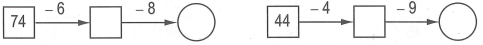 